基隆市立中山高中-電學玩具製作營隊 簡章一、目的：(一)讓學生透過活動式課程了解國中相關學科內容與本校特色課程。(二)協助學生歸納整合現有學科知識，並進行自然與科技跨領域的實踐與應用。二、辦理時間：110年1月25日(一)三、課程規劃及時間安排：四、地點：本校國中生活科技教室(國中部後棟專科教室3F)五、參加對象：基隆市國一至國三學生，20人為限六、報名時間及方式：(一)報名時間：110年1月8日起自110年1月20日止(二)報名方式：一律採線上報名，並上傳家長同意書(三)線上報名網址：https://reurl.cc/5qj9ln七、活動費用：免費(包含實作材料費)八、預期效益：(一)達成活化教學目的，翻轉教學方法，深化課程內容。(二)吸引優秀學生就學，達成完全免試入學及就近入學成效。九、其他：(一)依報名順序錄取，並每日公告於報名網站。(二)為響應環保，請自備環保餐具，本校不提供紙杯及免洗餐具。(三)應配合之防疫措施：1.戴口罩；2.配合量體溫；3.活動前酒精消毒雙手。日期時間授課內容授課教師1/25 (三)13:00-13:30報到中山高中教務處1/25 (三)13:30-16:30電學玩具──「電流急急棒」原理說明：基本電學與材料介紹。教師示範：木箱黏合、電路製作、組裝。實作與應用。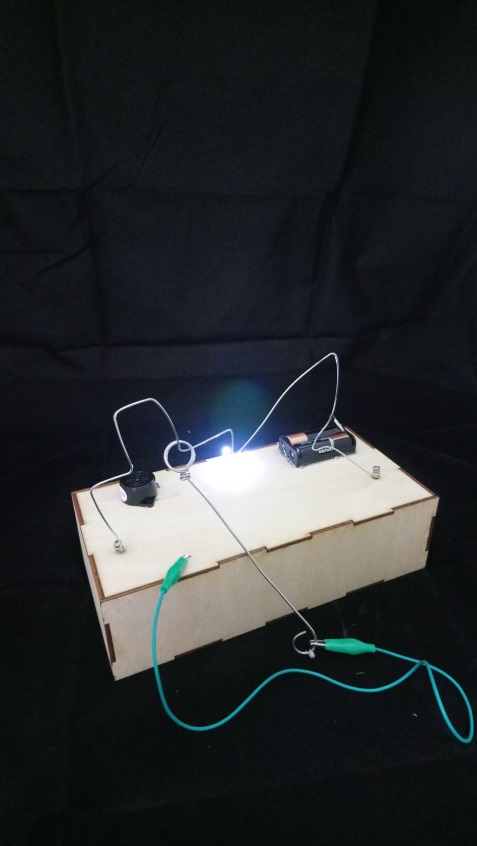 成品示意圖李怡慧 老師